Общие положенияСоревнования по пулевой стрельбе (далее – «Соревнования») в программе Московских Студенческих Спортивных Игр (далее – Игры) проводятся среди команд образовательных организаций высшего образования города Москвы и Московской области, аккредитованных Федеральной службой по надзору в сфере образования и науки (далее - вузы или высшие учебные заведения).Соревнования проводятся согласно Положению о проведении Московских студенческих спортивных игр, настоящему Положению, действующим правилам по виду спорта«пулевая стрельба», утвержденными приказом Министерства спорта РФ от 06 мая 2015 г. № 503 в редакции приказа Министерства спорта РФ от 01 декабря 2016 г. № 1236 и с соблюдением Общероссийских антидопинговых правил в соответствии с приказом Министерства спорта Российской Федерации от 09.08.2016 г. № 947.Настоящее Положение о соревнованиях подготовлено в соответствии с Распоряжением Департамента спорта города Москвы (далее – Москомспорт) от 27.01.2021 г. № 9.Требования настоящего Положения детализируются Регламентом о соревнованиях по пулевой стрельбе (далее – Регламент).Соревнования проводятся Московским региональным отделением Общероссийской общественной организации «Российский студенческий спортивный союз» (далее - МРО «РССС»), в соответствии с Единым календарным планом физкультурных мероприятий и спортивных соревнований города Москвы, утвержденных Москомспортом (далее – ЕКП Москомспорта) действующим правилам по виду спорта «пулевая стрельба», утвержденными приказом Министерства спорта РФ от 06 мая 2015 г. № 503 в редакции приказа Министерства спорта РФ от 01 декабря 2016 г. № 1236 и с соблюдением Общероссийских антидопинговых правил в соответствии с приказом Министерства спорта Российской Федерации от 09.08.2016 г. № 947.Соревнования проводятся с целью развития вида спорта среди студентов в городе Москве.Задачами проведения соревнования являются:укрепление здоровья и пропаганда здорового образа жизни среди студентов высших учебных заведений;привлечение максимально возможного числа студентов к занятиям данным видом спорта, формирование у них мотивации к систематическим занятиям спортом и здоровому образу жизни;выявление сильнейших спортсменов в данном виде спорта среди студентов;повышение спортивного мастерства студентов;подготовка резерва, кандидатов в студенческие сборные команды России и обеспечение успешного выступления московских спортсменов из числа студентов во всероссийских и международных студенческих соревнованиях.В соответствии с настоящим Положением запрещается оказывать противоправное влияние на результаты спортивных соревнований.Противоправным влиянием на результат официального спортивного соревнования признается совершение в целях достижения заранее определенного результата или исхода этого соревнования хотя бы одного из следующих деяний:подкуп спортсменов, спортивных судей, тренеров, руководителей спортивных команд, других участников или организаторов официального спортивного соревнования (в томчисле их работников), принуждение или склонение указанных лиц к оказанию такого влияния или совершение этих действий по предварительному сговору с указанными лицами;получение спортсменами, спортивными судьями, тренерами, руководителями спортивных команд, другими участниками или организаторами официального спортивного соревнования (в том числе их работниками) денег, ценных бумаг, иного имущества, пользование указанными лицами услугами имущественного характера, извлечение ими других выгод и преимуществ или их предварительный сговор. Запрещается участие в азартных играх в букмекерских конторах и тотализаторах путем заключения пари:для спортсменов - на официальные спортивные соревнования по виду или видам спорта, по которым они участвуют в соответствующих официальных спортивных соревнованиях;для спортивных судей - на официальные спортивные соревнования по виду или видам спорта, по которым они обеспечивают соблюдение правил вида или видов спорта и положений (регламентов) о соответствующих официальных спортивных соревнованиях;для тренеров - на официальные спортивные соревнования по виду или видам спорта, по которым они проводят тренировочные мероприятия и осуществляют руководство состязательной деятельностью спортсменов, участвующих в соответствующих официальных спортивных соревнованиях;для руководителей спортивных команд - на официальные спортивные соревнования по виду или видам спорта, по которым руководимые ими спортивные команды участвуют в соответствующих официальных спортивных соревнованиях;для других участников официальных спортивных соревнований - на официальные спортивные соревнования по виду или видам спорта, по которым они участвуют в соответствующих официальных спортивных соревнованиях;для спортивных агентов - на официальные спортивные соревнования по виду спорта, в котором они осуществляют свою деятельность.Предотвращение противоправного влияния на результаты официальных спортивных соревнований и борьба с ним осуществляются в соответствии с Уголовным кодексом Российской Федерации, иными нормативными правовыми актами Российской Федерации, а также в соответствии с нормами, утвержденными общероссийскими спортивными федерациями.Настоящее Положение является основанием для командирования студентов, преподавателей и иных специалистов в области физической культуры и спорта на соревнования по виду спорта в программе Игр руководством вузов.Права и обязанности организаторовОбщее руководство организацией и проведением соревнований по пулевой стрельбе осуществляется Московским региональным отделением Общероссийской общественной организации «Российский студенческий спортивный союз» (далее – МРО РССС). Непосредственное проведение соревнований возлагается на Организационный комитет, состоящий из представителей МРО РССС. Руководство подготовкой и организацией соревнований возлагается на ответственного за проведение соревнований. главная судейская коллегия, назначаемая МРО «РССС».Главную судейскую коллегию (далее – ГСК) утверждает МРО РССС.Судейская бригада назначается главным судьей соревнований по согласованию с МРОРССС.Руководство проведением соревнований возлагается на главного судью соревнований.Ответственность за соблюдение правил проведения соревнования и соответствие квалификации участников настоящему Положению возлагается на главного судью соревнований.Ответственность за соблюдение медицинских требований и оказание медицинской помощи возлагается на главного врача соревнований.Обеспечение безопасности участников и зрителейСоревнования проводятся на спортивных сооружениях, внесенных во всероссийский реестр объектов спорта в соответствии с Федеральным законом от 04 декабря 2007 года №329-ФЗ«О физической культуре и спорте Российской Федерации».Обеспечение безопасности участников и зрителей на соревнованиях осуществляется согласно требованиям Правил обеспечения безопасности при проведении официальных спортивных соревнований, утверждённых постановлением Правительства Российской Федерации от 18 апреля 2014 года №353.Участие в соревнованиях осуществляется в том числе при наличии полиса страхования жизни, здоровья и от несчастных случаев, который представляется в комиссию по допуску участников на каждого участника соревнований, а также в соответствии с иными требованиями, указанными в настоящем Положении.Страхование участников производится за счет направляющей стороны в соответствии с законодательством Российской Федерации.Оказание скорой медицинской помощи при проведении соревнований осуществляется в соответствии с Приказ Министерства здравоохранения Российской Федерации от 23.10.2020 г.№ 1144н "Об утверждении порядка организации оказания медицинской помощи лицам, занимающимся физической культурой и спортом (в том числе при подготовке и проведении физкультурных мероприятий и спортивных мероприятий), включая порядок медицинского осмотра лиц, желающих пройти спортивную подготовку, заниматься физической культурой и спортом в организациях и (или) выполнить нормативы испытаний (тестов) Всероссийского физкультурно-спортивного комплекса "Готов к труду и обороне" (ГТО)" и форм медицинских заключений о допуске к участию физкультурных и спортивных мероприятиях".Обязательным основанием для допуска спортсмена к соревнованиям по медицинским заключениям является заявка на участие в соревнованиях по данному виду спорта с отметкой«Допущен» напротив каждой фамилии спортсмена, заверенная подписью врача по спортивной медицине и его личной печатью. Заявка на участие в соревнованиях подписывается врачом по спортивной медицине с расшифровкой фамилии, имени, отчества (при наличии) и заверяется печатью медицинской организации, имеющей лицензию на осуществление медицинской деятельности, предусматривающей работы (услуги) по лечебной физкультуре и спортивной медицине. Допуск спортсмена к соревнованиям по медицинским заключениям может быть осуществлен на основании персональной справки, соответствующей вышеперечисленным требованиям.Антидопинговое обеспечение в Российской Федерации осуществляется в соответствии с Общероссийскими антидопинговыми правилами, утвержденными приказом Минспорта России от 09 августа 2016 года №947.В соответствии с п. 10.11.1. Общероссийских антидопинговых правил ни один спортсмен или иное лицо, в отношении которого была применена дисквалификация, не имеет право во время срока дисквалификации участвовать ни в каком качестве в соревнованиях.Места и сроки проведения соревнованийСроки проведения соревнований: согласно регламенту.Место проведения соревнований: тир НОУ «Центр» (Спартаковская улица, дом 2А, стр. 2).Требования к участникам и условия допускаК участию в соревнованиях допускаются обучающиеся высших учебных заведений в соответствии с утвержденным Учредителями Игр ПОЛОЖЕНИЕМ О ПРОВЕДЕНИИ XXXV МОСКОВСКИХ СТУДЕНЧЕСКИХ СПОРТИВНЫХ ИГР (далее – «Положение»).Положение размещено на официальном сайте Организатора по адресу: https://mrsss.ru/.В случае противоречия содержащихся в настоящем документе требований и норм с требованиями и нормами, содержащимися в Положении, нужно руководствоваться требованиями и нормами Положения. Положение имеет высшую юридическую силу по отношению к настоящему документу.Не допускаются к участию в соревновании по данному виду спорта представители вузов- спортсмены, у которых отсутствует:действующий договор страхования жизни и здоровьянадлежащим образом пройденная регистрация через АОС «Наградион»заключенный Договор между вузом и МРО «РССС»оплата вузом имеющегося долга за XXXIV МССИпредоплата, совершенная вузом за участие в ХХХV МССИнадлежащим образом оформленная медицинская справка или виза уполномоченного медицинского работника на заявочном листенадлежащим образом оформленная заявка.Команде вуза рекомендуется наличие на соревновании единой формы и флага вуза.К соревнованиям допускаются спортсмены без разряда.Общие сведения о соревнованииУсловия подведения итоговЗанятые спортсменами места определяются в соответствии с Правилами соревнований по пулевой стрельбе и настоящим Положением.Место команды в упражнении определяется по сумме очков всех участников команды в данном упражнении.Общее место команды определяется по сумме всех очков всех участников команды во всех упражнениях.НаграждениеСпортсмены команды - победителя и команд призеров соревнований награждаются медалями и дипломами соответствующих степеней.Команда - победитель награждается Кубком и дипломом.Команды призеры награждаются дипломами.Тренеры команды-победителя награждается дипломом.Условия финансирования9.1 Финансирование соревнований осуществляется МРО «РССС».Страхование участников10.1. Страхование участников производится за счет направляющей стороны в соответствии с законодательством Российской Федерации.Подача заявок на участиеСостав команды от вуза указывается в заявке.Вузы, в лице своих представителей, желающие принять участие в соревнованиях по пулевой стрельбе в программе Игр должны заявить о своем намерении, пройдя электронную регистрацию в сети интернет по адресу: http://mrsss.nagradion.ru/, не позднее, чем за 1 (одну) неделю до даты начала комиссии по допуску участников соревнований.К фотографиям игроков на сайте предъявляются следующие требования:должна быть портретная (лицо, верхняя часть груди)выполнена в анфас при искусственном освещении на однотонном фоне, либо на фоне логотипа вуза или логотипа Организатора Игрс мимикой (выражением), не искажающим черты лицалицо игрока должно быть чётко видно.Не допускается фото:в солнцезащитных очкахголовных уборах, включая платки и банданыс печатями и штампамивырезанное из общекомандной фотографиис посторонними предметами/лицами в кадре.На комиссию по допуску каждая команда представляет следующие документы:заявку установленной формы в двух (2) экземплярах с указанием полных данных о заявляемых лицах в печатном виде (кнопка «Печать заявочного листа» на странице команды на сайте МРО «РССС»)обязательным основанием для допуска спортсмена к соревнованиям по медицинскому заключению является заявка на участие в соревнованиях с отметкой«Допущен» напротив фамилии каждого участника, заверенная подписью врача по спортивной медицине и его личной печатью (заявка подписывается врачом с расшифровкой его фамилии, имени, отчества (при наличии), заверяется печатью медицинской организации, имеющей лицензию на осуществление медицинской деятельности, предусматривающей работы (услуги) по лечебной физкультуре и спортивной медицине. Допуск спортсмена к соревнованиям по медицинскому заключению может быть осуществлен на основании персональной справки, соответствующей вышеперечисленным требованиям.студенческий билет с отметкой о продлении на текущий учебный год либо справку из деканата, подтверждающую, что игрок является студентом очной формы обученияоригинал диплома об окончании образовательной организации высшего образования – для выпускников (имеются в виду те выпускники, которые по состоянию на 20 сентября 2021 года являлись студентами вуза)оригинал договора страхования жизни, здоровья и от несчастных случаеврапорт.Данное Положение является официальным вызовом на соревнования.Согласовано:Главный судья соревнований____________/  О.А. Котов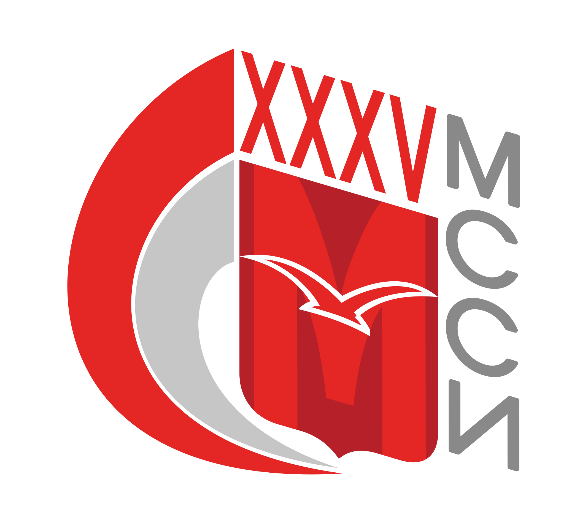 Положениео соревнованиях по пулевой стрельбе в программе Московских Студенческих Спортивных Игр(номер-код вида спорта: 0440001611Я)г. Москва 2023Утверждаю:Председатель МРО «РССС»________________/С.А. Пономарёв/№ п пМесто проведения соревнования (название, адрес спортивного сооружения)Характер подведения итогов спортивного соревнованияПланируемое количество участников ()Состав спортивной сборнойкоманды вузаСостав спортивной сборнойкоманды вузаСостав спортивной сборнойкоманды вузаСостав спортивной сборнойкоманды вузаКвалификация спортсменов (спортивный разряд)Программа спортивного соревнованияПрограмма спортивного соревнованияПрограмма спортивного соревнованияПрограмма спортивного соревнования№ п пМесто проведения соревнования (название, адрес спортивного сооружения)Характер подведения итогов спортивного соревнованияПланируемое количество участников ()всегоВ том числеВ том числеВ том числеКвалификация спортсменов (спортивный разряд)Сроки проведения в т.ч.дата приезда и отъездаГруппа соревноваий по полу и возрасту в соответствииучастников с ЕВСКНаименование спортивной дисциплины(в соответствии с ВРВС)Номер-код спортивной дисциплины(в соот.ветствии с ВРВС)№ п пМесто проведения соревнования (название, адрес спортивного сооружения)Характер подведения итогов спортивного соревнованияПланируемое количество участников ()всегоспортсменовтренеровсудьиКвалификация спортсменов (спортивный разряд)Сроки проведения в т.ч.дата приезда и отъездаГруппа соревноваий по полу и возрасту в соответствииучастников с ЕВСКНаименование спортивной дисциплины(в соответствии с ВРВС)Номер-код спортивной дисциплины(в соот.ветствии с ВРВС)Количество комплектов медалей12345678910111213141Тир НОУ «Центр» г. Москва, ул.Спартаковская, дом 2А, стр. 2КЗ180Согласно допускуСогласно допуску (муж/жен)Не регламентируетсяНе предусмотреноНе регламентируетсяПневматическое оружие – ноябрь 2022г., малокалиберное оружие – апрель 2023 г..Пулевая стрельба (пневмати- ческое оружие) муж./ жен.ВП-40, винтовка пневматическая, 10 м, 40 выстрелов стоя0440031611Я81Тир НОУ «Центр» г. Москва, ул.Спартаковская, дом 2А, стр. 2КЗ180Согласно допускуСогласно допуску (муж/жен)Не регламентируетсяНе предусмотреноНе регламентируетсяПневматическое оружие – ноябрь 2022г., малокалиберное оружие – апрель 2023 г..Пулевая стрельба (пневмати- ческое оружие) муж./ жен.ПП-40, пистолет пневматический, 10м, 40 выстрелов0440391611Я81Тир НОУ «Центр» г. Москва, ул.Спартаковская, дом 2А, стр. 2КЗ180Согласно допускуСогласно допуску (муж/жен)Не регламентируетсяНе предусмотреноНе регламентируетсяПневматическое оружие – ноябрь 2022г., малокалиберное оружие – апрель 2023 г..Пулевая стрельба (малокалиберное оружие) муж. / жен.МВ-30, винтовка малокалиберная, 25или 50 м, 30 выстрелов лежа0040131811Я81Тир НОУ «Центр» г. Москва, ул.Спартаковская, дом 2А, стр. 2КЗ180Согласно допускуСогласно допуску (муж/жен)Не регламентируетсяНе предусмотреноНе регламентируетсяПневматическое оружие – ноябрь 2022г., малокалиберное оружие – апрель 2023 г..Пулевая стрельба (малокалибер ное оружие) муж. / жен.МП-30, пистолет малокалиберный стандартный, 25 м,30 выстрелов, неподвижная мишень0440451811Я8